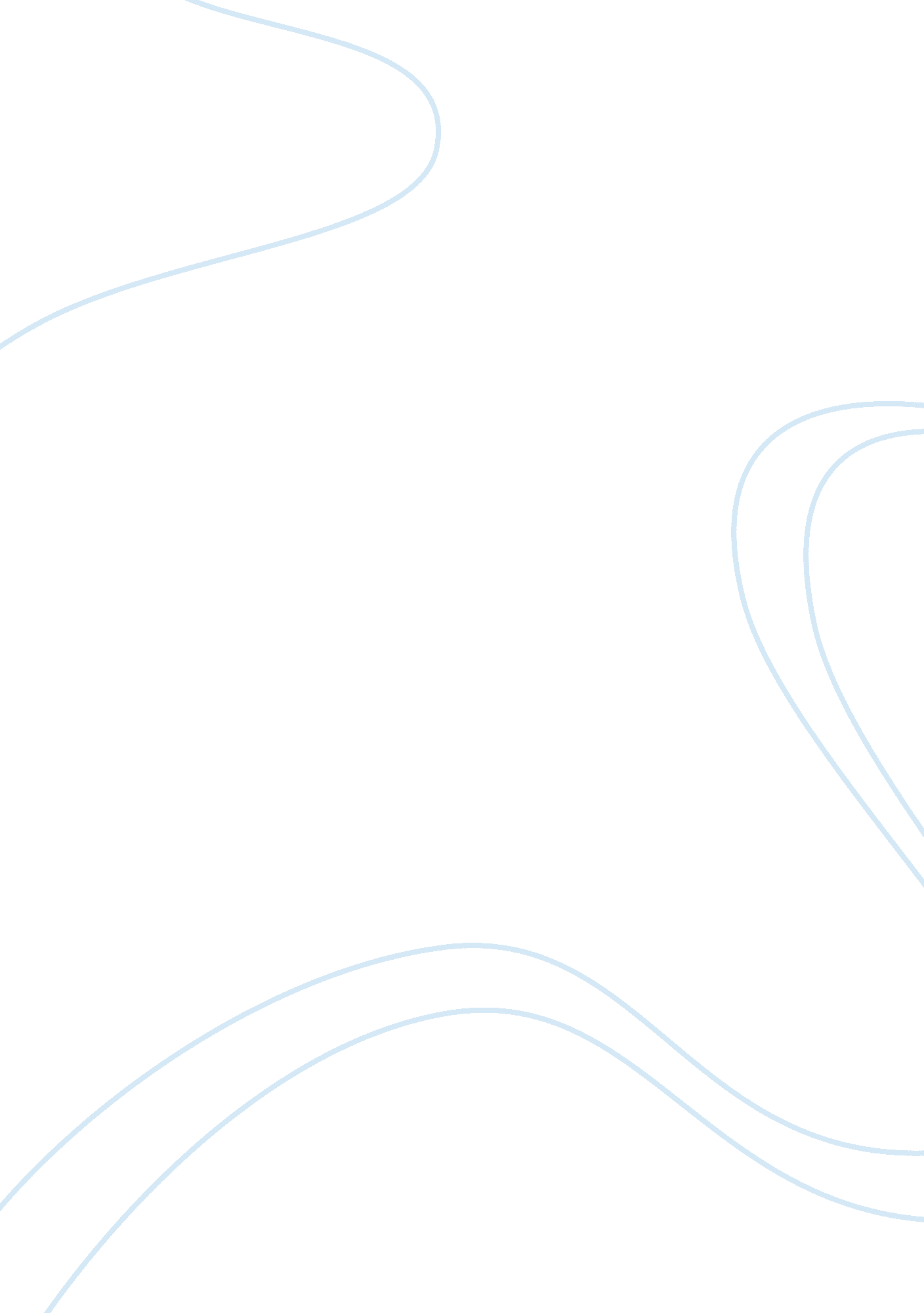 Prince and accountability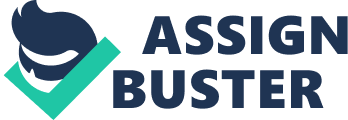 The deopartment of defence defines accountability as, The obligation imposed by law or lawful order or regulation on an officer or other person for keeping accurate record of property, documents, or funds. The person having this obligation may or may not have actual possession of the property, documents, or funds. Accountability is concerned primarily with records, while responsibility is concerned primarily with custody, care, and safekeeping. According to, Webster's Revised Unabridged Dictionary, © 1996, 1998 MICRA, Inc. Accountability means the state of being accountable; liability to be called on to render an account; accountableness. It’s important to be accounted for no matter if you’re part of a formation or some type of business. Being accounted for let’s that subjects accountee know that he/she is at his point of place and time. To be accounted for allows the subject to be somewhere else other than his point of duty, knowing that his command knows of his whereabouts and his status. One likes to believe that being on time is being late, but being early is being on time. The importance of being on time when getting accounted for shows how responsible you are instead of showing up late. More simply put accountability is being where you are supposed to be when you're supposed to be there so your NCO or commander knows if every one is ok and what resourses they have available to them. Also accountablity is knowing where all the gear and other items you are resopnsible for are at all times. Accountability is important for all soldiers because they are responsible for all items issued to them weather it be a weapon, NVG's, clothes, a vehicle, or another personal. Accountability of another personal is a very sensitive item, probably the most sensitive item for anyone. Accountability is also a way for a key leader to see that he has everyone he is responsible for. Accountability is being DEPENDABLE-ARRIVING to work and appointments on time, meeting deadlines, being in the right place at the right time, doing the right thing at the right time. Morning formation is the most important formation of the day. It is made to get accountability of everyone and put out any information that needs to be dealt with. Without having accountability there is no knowledge of where everybody is or what's going on. Accountability is extreamly important at this point of time, everyone is off doing other missions while the rest of us are still with the main group. With the holidays comimg up the importance of accountability will heighten even more. With people going on leave and coming back off leave, and trying to keep up with everyone and getting information out to everyone then accountability is that much more important. For the instance the other moring, i was absent from accountability formation. Straight off from the weekend and no one knew where i was. A lot of things could have happend over the weekend and my NCO's knew anything. If this was in a combat zone, there would be a more concern for my life. My actions for that morning put concern on everyone in my chain of command. Being on time is very important. When I am late it makes everyone else run behind. It makes the whole day very hectic and then people get irratated easy. It would make things run much smoother if everyone was on time all the time. Being late is not only important in the army, but it is important everywhere. No matter where you work or what you do, you should always be on time. If you work somewhere and you are late then its not fair to your employer. They are paying you to be working for them but you are not even there. It is important to respect your NCO. Your NCO tells you that you need to be on time, therefore you need to be on time. Your NCO is only trying to help you. They want what is best for you and the army, and what is best for the army, is usualy best for you. They have worked hard to be higher ranking than you, and in that hard work has come experience and plenty of knowledge. They wouldn’t be in that position if it wasn’t for them following simple rules . With everything said, being on time is important so that way you can be accounted for. If you are not accounted for then you putting your NCO and your chain of command in a lot of unnessary stress. Now they either have to track you down or wait for you to show up. You are also putting yourself at risk for punishment under the Uniform Code of Military Justice. If this behavior becomes repeative then could possibly result in a separation from the military and a less then honorable discharge. If that may happen then you may not be able to get a high enough paying job to provide for you family and take care of other expenses. A leader takes charge and takes accountability for all those who fall under his or her leadership. Personnel accountability is critical in the event of a disaster or national emergency. Ensuring strict accountability for our military members is relatively easy because they are required to provide supervisors with contact information when they depart on leave even on there off time they are required to be accounted for. Civilians are not required to provide contact information while in a non-duty status. One who takes responsibility for those who works under his or her authority needs to have accountability at all times. 